RAIFFEISEN BANKA ONLINE KUPOVINA NA RATE            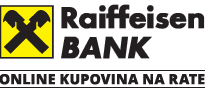 Microsystems je u saradnji sa Raiffeisen bankom omogućila finansiranje svojih kupaca na internet prodavnici putem Raiffeisen banka - online kupovine na rate, za kupovinu u ukupnom iznosu od 8.000 do 60.000 dinara na maksimum 48 rata. Sada ste u mogućnosti da obavite Vašu kupovinu jednostavno i brzo, bez odlaska u banku i prodajni objekat, putem internet prodavnice popunjavanjem online zahteva, uz minimum neophodne dokumentacije – dovoljna je samo lična karta ili pasoš, bez overene potvrde o zaposlenju. Za ovaj oblik finansiranja nije neophodno da ste klijent Raiffeisen banke.PrimerDetalji proizvoda* Rok otplate zavisi od vrste proizvoda:do 48 meseci - TV uređaji, bela tehnika, računari i oprema, klima uređaji, lap top računari do 36 meseci - DVD+VIDEO uređaji, mali kućni aparati, AUDIO oprema, muzički instrumenti, ozvučenje i rasveta do 24 meseca – digitalne i fotokamereOpšti usloviUputstvo za apliciranjeNakon što izaberete proizvod/proizvode na internet prodavnici Microsystems, u iznosu do 60.000 dinara, u Vašoj korpi gde birate način na koji ćete platiti robu, biće Vam ponuđen link Raiffeisen banka – online kupovina na rate.Klikom na link pristupate zaštićenoj strani Raiffeisen banke na kojoj možete aplicirati za web kupovinu na rate u 4 jednostavna koraka. Potrebno je da popunite neophodne podatke (Vaše lične podatke i podatke o zaposlenju), pri čemu je neophodno da priložite kroz istu formu za apliciranje samo jedan dokument u vidu fajla – sliku ili sken važeće lične karte ili pasoša (ukoliko je lična karta sa čipom, potrebna je slika/sken očitanih podataka sa lične karte).Nakon završene obrade zahteva bićete kontaktirani od strane službenika Raiffeisen banke radi kompletiranja procesa – na kućnu adresu donosimo dokumentaciju. Spisak gradova u kojima možete realizovati proces bez odlaska u banku možete naći ispod.Spisak gradova za realizaciju kreditnog proizvoda bez odlaska u banku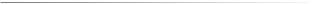 ApatinBačka TopolaBeogradČačakJagodinaKikindaKragujevacKraljevoKruševacKulaLeskovacLoznicaNišNovi BečejNovi PazarNovi SadOdžaciPančevoPožarevacPožegaRumaSmederevoSmederevska PalankaSomborSremska MitrovicaSuboticaŠabacUžiceValjevoVranjeVrbasVrnjačka BanjaZaječarZrenjaniIznos kupljene robeRSD 35.000,00Broj rata 6Iznos rateRSD 6.544,88EKS (na dan 01.01.2018)37,04%Troškovi koji padaju na teret klijentaTroškovi koji padaju na teret klijentaIznos kreditaRSD 35.000,00Trošak kamateRSD 3.219,28Provizija za obradu zahtevaRSD 1.050,00Nominalna kamatna stopa30% godišnja, fiksnaIznos kupovineOd 8.000 do 60.000 RSD Rok u mesecima*3 – 48Provizija za obradu zahteva3% od iznosa kredita, pripisuje se glavnici i otplaćuje kroz mesečne rateProvizija za administriranje1%, godišnje od ostatka dugaTrošak prevremene otplate dugaBez troška prevremene otplateObezbeđenjeBez obezbeđenjaDržavljanstvoKorisnik mora biti državljanin Republike Srbije.Starost korisnikaU trenutku apliciranja minimalna starost 18 godina, a maksimalna 65 godina.Zaposlenje Na neodređeno vreme.
Minimalno 6 meseci na aktuelnom radnom mestu.
Penzioneri mogu aplicirati ukoliko ispunjavaju uslove koji se tiču godina starosti.Minimalna mesečna primanja14.000 rsd Adresa stanovanjaMinimum 6 meseci na trenutnoj adresi stanovanja.